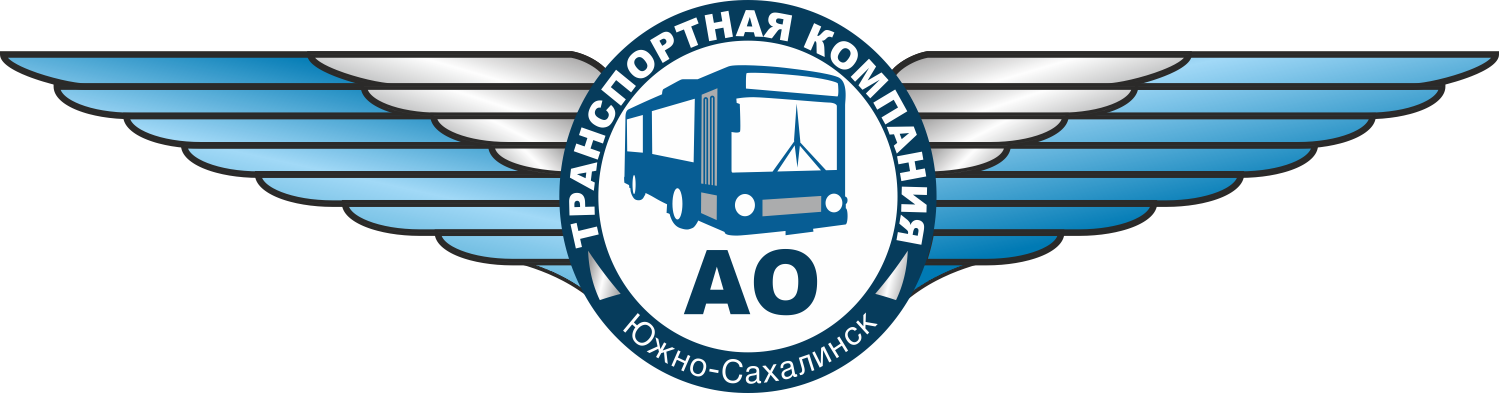 Маршрут №111«Южно-Сахалинск – Анива – Южно-Сахалинск»(Ежедневное)Отправление от ж/д вокзал (г. Южно-Сахалинск):Отправление от автостанции (г. Анива): Б – рейс через с. Благовещенское П – рейс через с. Петропавловское 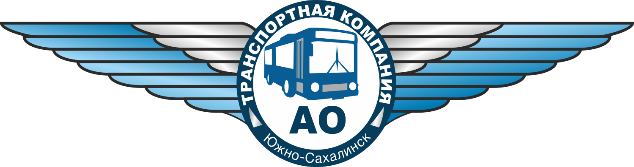 Маршрут №112«Южно-Сахалинск – Долинск – Южно-Сахалинск»(Ежедневное)Отправление от ж/д вокзал (г. Южно-Сахалинск):Отправление от вокзала (г. Долинск): Маршрут №115«Южно-Сахалинск – Корсаков – Южно-Сахалинск» (Будни)Отправление от ж/д вокзал (г. Южно-Сахалинск):Отправление от Пять углов (г. Корсаков):                                       (Выходные и праздничные дни)Отправление от ж/д вокзал (г. Южно-Сахалинск):Отправление от Пять углов (г. Корсаков): 6:206:407:00 П7:207:408:00 П  8:208:409:00 П9:209:4010:00 Б10:2010:40 11:00 П11:2011:4012:00 П 12:2012:40 13:00 П13:2013:4014:00 П14:2014:4015:00 П15:20 Б15:4016:00 П16:2016:4017:00 П17:2017:4018:00 П18:20 18:4019:00 Б19:3020:00 П20:3021:00 П22:00 П6:20 П6:407:00 П7:207:408:00 П8:20 Б8:409:00 П9:209:4010:00 П10:2010:4011:00 П11:2011:4012:00 П12:2012:4013:00 П13:2013:4014:00 П14:20 Б14:4015:00 П15:2015:4016:00 П16:2016:4017:00 П17:2017:4018:00 П18:2018:4019:00 Б19:2019:4020:00 П20:3021:00 П21:3022:00 П23:00 П6:156:377:007:207:438:078:308:509:109:309:5010:1010:3010:5011:1011:3011:5012:1012:3012:5013:1013:3013:5014:1014:3014:5015:1015:3015:5016:1016:3016:5017:1017:3017:5018:1018:2518:4018:5519:1519:3519:5520:2520:5521:2521:556:106:256:406:557:107:257:407:528:158:389:019:249:4710:1010:2510:4511:0511:2511:4512:0512:2512:4513:0513:2513:4514:0514:2514:4515:0515:2515:4516:0516:2516:4517:0517:2517:4518:0518:2518:4519:0519:2519:4019:5520:1020:3020:5021:1021:3522:0522:3523:055:455:556:056:156:256:406:557:107:257:407:558:108:258:408:559:159:359:5510:1510:3510:5511:1511:3511:5512:1512:3512:5513:1513:3513:5514:1514:3514:5515:1515:3515:5516:1016:2516:4016:5517:0517:1517:2517:3517:4517:5518:0518:1518:2518:3518:4518:5519:0519:1519:2519:3519:4520:0020:1520:3020:4521:0021:2021:4022:006:006:106:206:306:406:507:007:107:207:307:458:008:158:308:459:009:159:309:4510:0010:1510:3510:5511:1511:3511:5512:1512:3512:5513:1513:3513:5514:1514:3514:5515:1515:3515:5516:1516:3516:5517:1517:3017:4518:0018:1518:2518:3518:4518:5519:0519:1519:2519:3519:4519:5520:0520:1520:2520:3520:4520:5521:0521:2021:3521:5022:0522:2022:4023:0023:206:006:156:306:457:007:157:307:458:008:158:308:459:009:159:309:4510:0010:1510:3010:4511:0011:1511:3011:4512:0012:1512:3012:4513:0013:1513:3013:4514:0014:1514:3014:4515:0015:1515:3015:4516:0016:1516:3016:4517:0017:1517:3017:4518:0018:2018:4019:0019:2019:4020:0020:2020:5021:2022:006:15:6:306:457:007:157:307:458:008:158:308:459:009:159:309:4510:0010:1510:3010:4511:0011:1511:3011:4512:0012:1512:3012:4513:0013:1513:3013:4514:0014:1514:3014:4515:0015:1515:3015:4516:0016:1516:3016:4517:0017:1517:3017:4518:0018:1518:3018:4519:0019:1519:3519:5520:1520:3520:5521:1521:3522:0022:30